Publicado en Barcelona el 11/01/2023 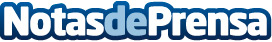 Smoking lanza un librillo con sabor a pollo fritoLa marca española Smoking Paper anuncia un nuevo producto: un librillo con sabor a pollo frito. " Tras los testimonios de diferentes influencers, el papel con sabor a pollo frito de Smoking Paper se ha vuelto viral en redes sociales. " Se trata de la nueva inocentada que la marca Smoking Paper ha dado a sus seguidores por el día de los InocentesDatos de contacto:Jaime Martín626 24 87 50 Nota de prensa publicada en: https://www.notasdeprensa.es/smoking-lanza-un-librillo-con-sabor-a-pollo Categorias: Sociedad Entretenimiento E-Commerce http://www.notasdeprensa.es